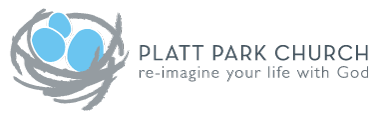 October                                     2016 Youth Group Calendar (Grades 6-12)Sun.Mon.Tue.Wed.Thu.Fri.Sat.12345678Youth Group10:30-11:309101112131415Youth Group10:30-11:30Progressive Supper5:30-7:30pm16171819202122Youth Group10:30-11:3023242526272829Youth Group10:30-11:30Corn Maze5:30-8pm*meet at church3031Youth Group10:30-11:30Halloween Block Party!4-8pmEvents